Publicado en  el 16/06/2014 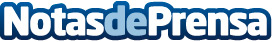 Indra completa la implantación del primer simulador de helicóptero que se certifica en JapónIndra, una de las principales multinacionales de consultoría y tecnología, ha finalizado la implantación del simulador del helicóptero EC135 que ha desarrollado para Airbus Helicopters Japan. El sistema ha sido el primero en obtener la certificación de la Dirección de Aviación Civil de Japón (JCAB).Datos de contacto:IndraNota de prensa publicada en: https://www.notasdeprensa.es/indra-completa-la-implantacion-del-primer_1 Categorias: E-Commerce Otros Servicios Consultoría http://www.notasdeprensa.es